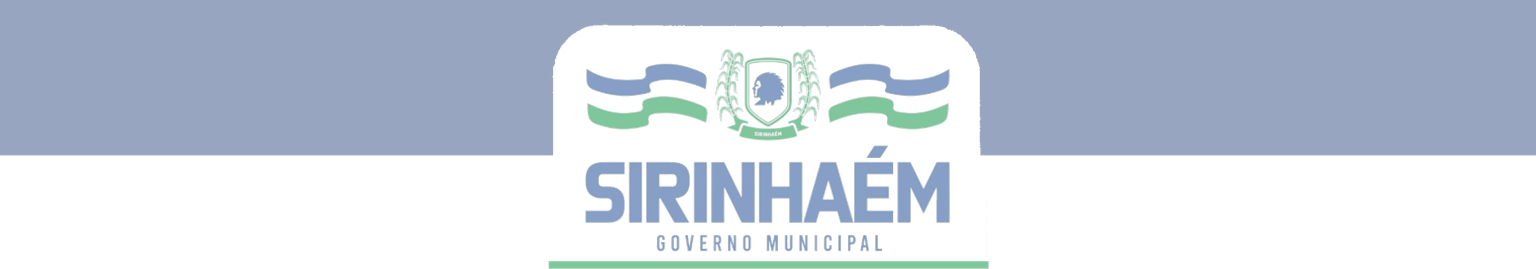 ANEXO IVANEXO IV - DECLARAÇÃO DE DEFICIÊNCIADados do médico: Nome completo: __________________________________________________ CRM/UF:___________ Especialidade: Declaro que o(a) Sr(ª): Identidade nº:                     CPF nº: ,                   inscrito(a) como Pessoa com Deficiência na Seleção Pública Simplificada da Secretaria Municipal de Educação, concorrendo a uma vaga para a função de ___________________________, conforme Portaria nº fundamentado no exame clínico e nos termos legislação em vigor (Decreto Federal nº 3.298/1999), (é/ não é) portador (a)da Deficiência (física/auditiva/ visual) de CID: ____________, em razão do seguinte quadro: SIRINHAEM-PE, _________/__________/__________Ass. c/ Carimbo do Médico Legislação de referência Decreto Federal nº 3.298 de 20 de dezembro de 1999: Art. 4º- É considerada pessoa portadora de deficiência a que se enquadra nas seguintes categorias: I - deficiência física - alteração completa ou parcial de um ou mais segmentos do corpo humano, acarretando o comprometimento da função física, apresentando-se sob a forma de paraplegia, paraparesia, monoplegia, monoparesia, tetraplegia, tetraparesia, triplegia, triparesia, hemiplegia, hemiparesia, ostomia, amputação ou ausência de membro, paralisia cerebral, nanismo, membros com deformidade congênita ou adquirida, exceto as deformidades estéticas e as que não produzam dificuldades para o desempenho de funções; II - deficiência auditiva - perda bilateral, parcial ou total, de quarenta e um decibéis (dB) ou mais, aferida por audiograma nas frequências de 500HZ, 1.000HZ, 2.000Hz e 3.000Hz; III - deficiência visual - cegueira, na qual a acuidade visual é igual ou menor que 0,05 no melhor olho, com a melhor correção óptica; a baixa visão, que significa acuidade visual entre 0,3 e 0,05 no melhor olho, com a melhor correção óptica; os casos nos quais a somatória da medida do campo visual em ambos os olhos for igual ou menor que 60o; ou a ocorrência simultânea de quaisquer das condições anteriores.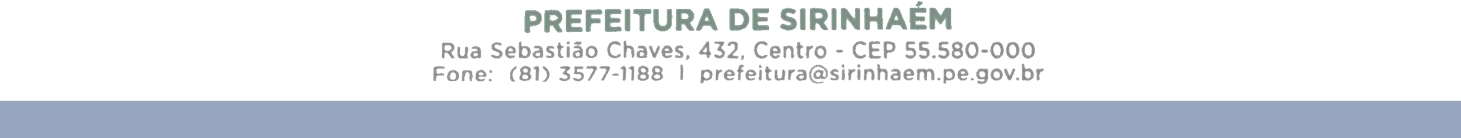 